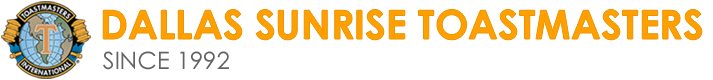 April 4, 2018Theme of the day:  Finding your muse. What is your muse and how do you find it?Word of the day:   AFFLATUS  /əˈflādəs/ noun: a divine creative impulse or inspiration._______________________________________________________________________________________ 7:00am7:07am7:15am7:25am7:35am7:52am8:00amPresident’s Call to Order	Taama M. ForasiepiInspiration and Pledge	Stephanie Tang	Toastmaster Introduction	Taama M. ForasiepiHelper IntroductionsGrammarian	Rachel McCormickAh Counter	Regan SmithTimer	Charlie CodeVote Counter	Jordan DragonkingPrepared Speeches“Speech #1 title” 	Carmen Castro  Manual speech #2: Organize your speech 5-7 minutes“Speech #2 title”	Sandy Schwan  Manual speech 5-7 minutesTable Topics Master	Oliver Cone Master Evaluator	Jerry FuentesEvaluator #1	Scottow KingEvaluator #2	Lennox BowerGrammarian and Ah Counter ReportsPresentation of RibbonsJoke of the Day	Scottow KingClub Business/ Adjourn	Taama M. ForasiepiAdjourn